Monthly Meeting Minutes			Monday 5th February 2024	Location: 		Boardroom, Parkes Services Club	Meeting Opened: 	7.00pmAttendance and Apologies:Attendance: attachedApologies: Tracey Chambers, Declan Daley, Lisa Clarke, Sass Tildsley, Louise Witherow, Sharon Deen-MoodyConfirmation of Previous Minutes:Unavailable at this timeMoved 		Second Matters arising from previous minutes:n/aReports:President Report – Richard RiceThanks to everyone for good turnout at tonight’s meetingLooking forward to a smooth start to the 2024 season with two turfs up and running; hoping for good numbers this yearAsking for team nominations to be submitted as soon as possible (to give an idea of how many teams to expect), and online forms with further details will be finalised and available shortlyWe were unsuccessful with our submissions to host any State Championships this year. Will follow up with HNSW for feedback regarding the EOI process and outcomes this yearDiscussions underway with Parkes Shire Council re hosting HockeyOne again later this year. Looking at costings/fundingSal and Kristy have done a great job organising the junior representative season with nominations now being advertised for players and coaches – need to start this early in the year due to championships being condensed and timing of the Easter breakFriday night pre-season come and try social hockey will happen this year – no cost, no registration required. Keen to increase numbers and social aspects of the game again this yearHave sourced a paid bookkeeper, but still seeking a Treasurer this yearOpportunities for sponsorship/grants is an area to prioritise this yearCanteen manager position – details to be confirmed soon Moved   	Richard Rice			Second	Mandy WestcottTreasurer Report – Unavailable at this timeMoved					SecondSecretary Report – Lee HodgeEOI sent to HNSW re hosting 2024 State ChampionshipsCorrespondence from HNSW re: 2024 Hosting State Championships – unsuccessfulAny relevant stories for social media (school, regional, state, national representation) can be sent to phi.secretary@outlook.com Moved 	Lee Hodge			Second	Olivia Thompson	Women’s Director – Mandy Westcott/Olivia ThompsonHopefully, all clubs will have their team nominations in tonight so we can get to work on the draw for the 2024 season; also we will need umpires’ names for each team.Our Masters women have started their 2024 season with success after coming away with a gold medal for Parkes 1’s ladies in Div 2 and our Parkes 2’s joint premiers in Div 4. Both teams went through undefeated in their respective Divisions. The Parkes 1’s ladies played a red-hot Newcastle side in the final being down 2-0 in the first quarter, comeback level 2-2 at halftime, 4-2 down in the 3rd quarter and a great comeback in the 4th quarter for a fulltime score of 4 all, which then went into a shootout with Parkes wining 2-1 in the shootout. While Parkes 2’s had a great final against SEHA ending in a 2-2 draw and decided to be crowned joint winners. Congratulations and well done to all ladies who played in the tournament.While on master’s indoor, I would like to say a big congratulations to Denise Gersbach and Lee Hodge who have been selected in the 45+ Australian Indoor Women’s team to compete at the Masters Indoor World Cup in Nottingham UK in March 2024.Congratulations to all Australia Day award nominees!! It was fabulous to see so many hockey names in the final nominee selections. Congratulations to Maureen Massey who was named Senior Sportsperson of the Year, Richard Rice for Administrator of the Year, Men’s 55+ Team of the Year and Daisy Rice with a Ron Harrison Bursary. Well done to all, a very successful Australia Day awards for PHI.Again, Parkes will hopefully nominate a women’s premier league team for the 2024 season, after a very successful year in 2023. With the men’s PL taking a new direction this year which I am sure Snapper will speak regarding the changes it is great to see both competitions going ahead in 2024.Lastly a big congratulations to Mariah Williams who has been named in 2024 Hockey squad hoping to be selected to compete in her 3rd Olympics being held in Paris July 2024.Thank you, I am looking forward to a great 2024 season.Moved		Mandy	 Westcott		Second Amy ThornberryMen’s Director – Declan Daley/Steve CollinsTeam nominations need to be submitted ASAP for the 2024 seasonMasters – not much happening in men’s at this point in time. Congratulations to the Parkes o55s who were awarded Australia Day Team of the Year. Congrats to all nominees. There was a big recognition of the hockey community reflected in this year’s Australia Day award nominationsGrading in 2024 – there are questions regarding how this will work. Need to receive nominations before grading can be reviewed. If you have questions about players in your team, please askWith 2 turfs already in place, hopefully we will have a smooth start to the 2024 seasonCentral Western Premier League competition will go ahead this year for men. Notified last week that it will be a gala-style format. Each team will play two games in one day, all at one venue, every 3 weeks. This will impact on our local draw. Parkes will be hosting two out of the six gala days.Group chat – please ask to be added if you needNSW u21’s – congratulations to Koby Johnstone on his selection, and to those who have participated in Futures (Abi Simpson and Jack Westcott)Moved		Steve Collins			Second 	Jack WestcottJunior Director – Sally-Anne McPhersonIt’s been a very busy summer for our indoor players and teams. We have had state representatives at all age groups. These have included Toby Collins and Flynn Thompson in the under 18s who secured a gold medal, Keeley MacFarlane for the under 13 girls’ lions’ team who placed a very respectable 3rd and in the 15s boys we had Jett Johnstone and Sam Quince in the state who also finished with a gold medal and Sam Westcott who captained the blues team into 5th place. These juniors have represented their non indoor playing town very proudly.We have also just had our under 16 futures athletes away for their last trials this past weekend, these were Lily Collins, Connie Witherow, Archie Daley, Jett Johnstone, Dom Gibson, Sam Quince, Henry Rice and Sam Westcott. Well done to all these futures athletes on their strength and determination in training throughout the holidays, we are proud of you. The outcomes of the state 16s teams being announced later this week.Our WRAS juniors have also continued throughout the summer having just completed a weekend camp of inter academy games against 3 other academies in preparation for their full academy games in April. These athletes were Holly Duncan, Elsie Orr, Ellie Parker, Juliette Mills and Nick McPherson.We would just like to wish Toby Collins all the best as he heads off to university and starts his hockey career with Newcastle and his Sydney team who are looking forward to having him every week. We look forward to him still playing for his hometown at state champs.Our Parkes rep season is kicking off as we currently have nominations open for coaches for all age groups and nominations open for athletes. Trial dates are set for the next 3 Mondays as with a very condensed time frame for state champs this year teams need to be named and training asap.We have just had a junior meeting to organise some extra volunteers to help me throughout the season (a huge thanks to all who are assisting, especially Dane) and to put a plan in place. We are looking at starting Junior hockey season straight after easter so as we get 2 weeks of hockey in before having to break for school holidays.A pre season hockey fun evening will start Friday 23rd February – 15th March with juniors starting at 5.30pm with sausage sangas after and followed by seniors games.Moved	 Sally-Anne McPherson		Second Megan HorneryGeneral BusinessSally-Anne McPherson – thank you to those who volunteered for the cleaning roster during the Elvis festivalRichard Rice – thank you Sal and Lee for coordinating the cleaning/maintenance during the Elvis festivalLee Hodge – there were requests for Friday and Saturday morning bacon and egg rolls and coffee during Elvis; look at doing this again Thursday/Friday/Saturday next yearMaureen Massey – in women’s A grade in 2023, with only 3 teams, asking to confirm that the number of required games to qualify for finals was reduced? Lee – confirmed that the minimum games required was reduced to fourGraeme Tanswell – we need to advertise the pre-season comp so people know about it. Sal – will advertise it through social media platforms, school newsletters etcRichard Rice – we will need a pre-season working bee. Lee –  Parkes Shire Council are paying cleaners to do a deep clean of the canteen/club room (council is charging PHI a yearly fee for this) and reportedly making necessary minor repairs as part of thisLee – in the dugouts, if bins are full, there are spare bin bags located in centre dugout. If you see a full bin in the dugouts, please empty it into a wheelie bin, and please put rubbish in the binTurf from the old SD field is still available for sale, $300 for large rollsMeeting Closed: 7.31pm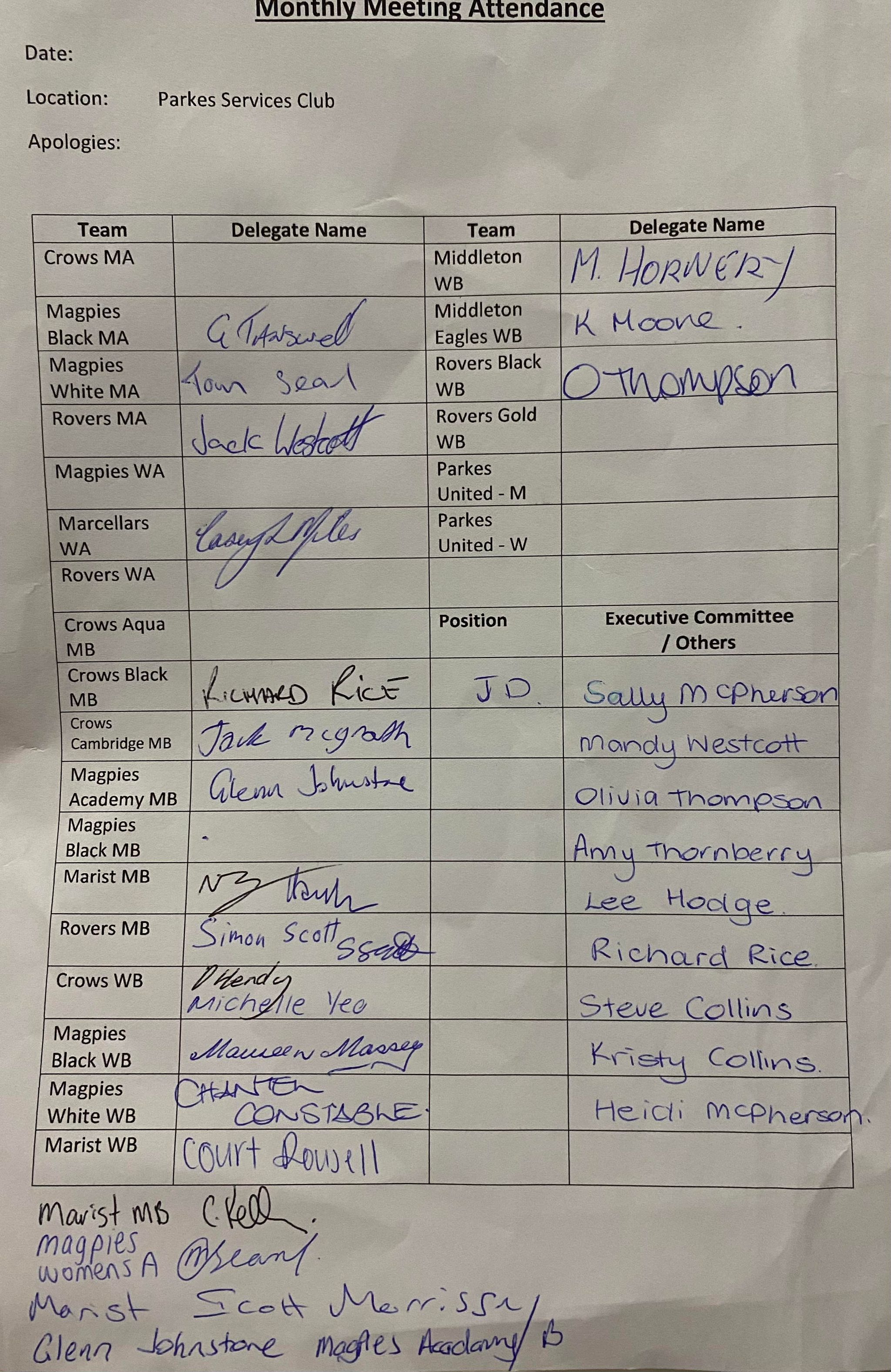 